ҠАРАР                                                 № 33                      ПОСТАНОВЛЕНИЕ06 апрель 2015 йыл           	                                                  06 апреля 2015 года О внесении изменений и дополнений в постановление главы сельского поселения  Кара-Якуповский  сельсовет муниципального района Чишминский район Республики Башкортостан от 12.11.2012года № 53 «Об утверждении административного регламента Администрации сельского поселения  Кара-Якуповский  сельсовет муниципального района Чишминский район Республики Башкортостан по предоставлению муниципальной услуги «Владение, пользование и распоряжение имуществом, находящимся в муниципальной собственности  сельского поселения Кара-Якуповский сельсовет муниципального района Чишминский район Республики Башкортостан».В   соответствии   с   Федеральными   Законами   от   06  октября  2003  года № 131-ФЗ «Об общих принципах организации местного самоуправления в Российской Федерации», от 02 мая 2006 года № 59-ФЗ «О порядке рассмотрения обращений граждан Российской Федерации» и Уставом Сельского поселения Кара-Якуповский сельсовет муниципального района Чишминский район Республики Башкортостан, во исполнение Федерального закона от 27 июля 2010 года № 210 – ФЗ «Об организации предоставления государственных и муниципальных услуг»ПОСТАНОВЛЯЮ:Внести в постановление  главы сельского поселения  Кара-Якуповский  сельсовет муниципального района Чишминский район Республики Башкортостан от 12.11.2012 года № 53 «Об утверждении административного регламента Администрации сельского поселения Кара-Якуповский   сельсовет муниципального района Чишминский район Республики Башкортостан по предоставлению муниципальной услуги «Владение, пользование и распоряжение имуществом, находящимся в муниципальной собственности  сельского поселения Кара-Якуповский сельсовет муниципального района Чишминский район Республики Башкортостан» следующие изменения и дополнения:В административный регламент включить следующие разделы:б) стандарт предоставления государственной услуги;В административный регламент стандарта предоставления государственной услуги включить следующий пункт и  изложить в следующей редакции. Перечень документов, необходимых для предоставления муниципальной услуги:Для получения информации заявителем предоставляется лично или направляется почтовым отправлением, электронной почтой письменное обращение о предоставлении информации.Образец заявления в приложение № 1 к настоящему Административному регламенту.В письменном обращении указываются:- наименование органа местного самоуправления либо фамилия, имя, отчество должностного лица;- сведения о заявителе, в том числе:-фамилия, имя, отчество физического лица, почтовый адрес, по которому должен быть направлен ответ, или наименование юридического лица, адрес места нахождения;- сведения о документах, уполномочивающих представителя физического лица или юридического лица подавать от их имени заявление;- изложение сути обращения;- подпись заявителя - физического лица либо руководителя юридического лица, иного уполномоченного лица;- дата обращения.В случае необходимости к письменному обращению прилагаются документы (в подлинниках или копиях).При обращении за получением муниципальной услуги от имени заявителя его представителя, последний предоставляет документ, удостоверяющий личность и документ, подтверждающий его полномочия на представление интересов заявителя.Обращение, направленное по общим системам информационного доступа, должно содержать наименование органа местного самоуправления либо фамилию, имя, отчество главы сельского поселения Кара-Якуповский сельсовет или фамилию, имя, отчество должностного лица, которому оно адресовано, изложение существа обращения, фамилию, имя, отчество обращающегося, почтовый адрес заявителя (местожительство), контактный телефон.в) состав, последовательность и сроки выполнения административных процедур и административных действий, требования к порядку их выполнения, в том числе особенности выполнения административных процедур и административных действий в электронной форме;2. В административный регламент включить следующий раздел:«Об организации предоставления государственных и муниципальных услуг», где предоставление муниципальной услуги осуществляется в соответствии с административным регламентом, структура которого, в частности должна содержать раздел, устанавливающий стандарт предоставления этой услуги, который включает наличие  исчерпывающего перечня документов, необходимых для предоставления муниципальной услуги и исчерпывающего перечня оснований для отказа в приеме документов, необходимых для предоставления муниципальной услуги.3п.5.7. изложить в следующей редакции: Жалоба, поступившая в орган, предоставляющий муниципальную услугу , подлежит рассмотрению  должностным лицом, наделенным полномочиями по рассмотрению жалоб, в течении пятнадцати рабочих дней со дня ее регистрации, а в случае обжалования отказа  органов, представляющего муниципальную услугу, в приеме документов у заявителя либо в исправлении допущенных опечаток и ошибок или в случае обжалования нарушения установленного срока таких исправлений – в течении пяти рабочих дней со дня ее регистрации.П. 4.3. изложить в следующей редакции:Лица, виновные в нарушении настоящего Федерального закона, подлежат административной ,дисциплинарной или иной ответственности в соответствии с законодательством Российской ФедерацииИзложить блок-схему  исполнения  муниципальной функции в следующей редакции (приложение 1)Глава сельского поселения Кара-Якуповский сельсоветмуниципального района  Чишминский район Республики Башкортостан                                Р.З. Карагулов                                                                       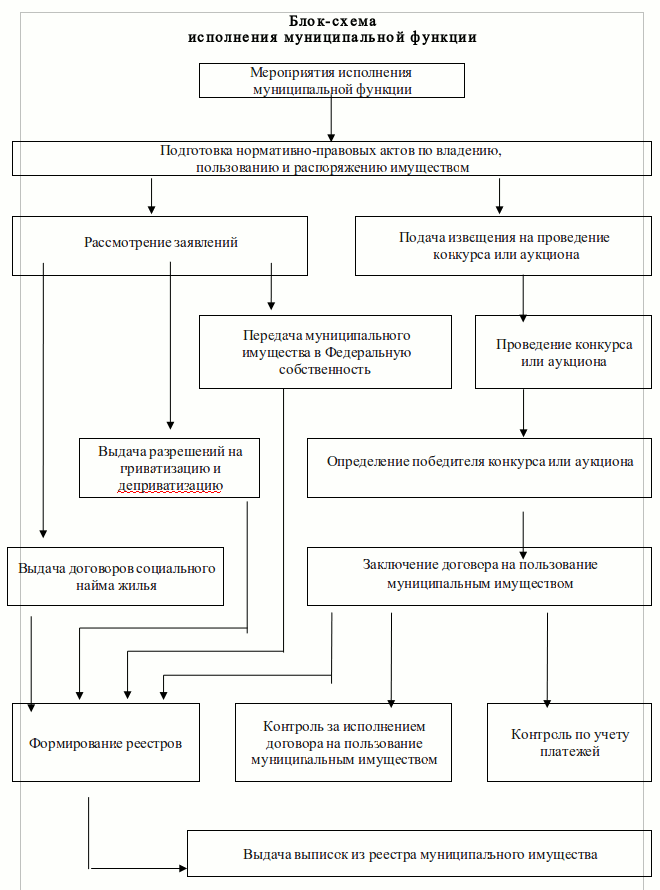 БашҠортостан РеспубликаҺыШишмә районыМУНИЦИПАЛЬ РАЙОНЫныҢ Ҡара-Яҡуп ауыл советы ауыл биЛәмәһе БАШЛЫғЫ 452160, Ҡара-Яҡуп  ауылы, Үҙәк  урам, 31тел.: 2-75- 41;2-75- 42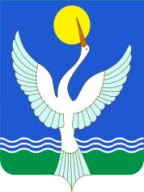 Республика БашкортостанГЛАВА СЕЛЬСКОГО ПОСЕЛЕНИЯ  Кара-Якуповский сельсоветМУНИЦИПАЛЬНОГО РАЙОНАЧишминскИЙ район452160, с.Кара-Якупово,  ул. Центральная, 31тел.: 2-75- 41; 2-75- 42